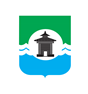 23.05.2023 года № 3РОССИЙСКАЯ ФЕДЕРАЦИЯИРКУТСКАЯ ОБЛАСТЬДУМА БРАТСКОГО РАЙОНАМОЛОДЁЖНЫЙ ПАРЛАМЕНТ РЕШЕНИЕОб избрании секретаря Молодёжного парламента Думы муниципального образования «Братский район» первого созываНа основании результатов открытого голосования по выборам секретаря Молодёжного парламента Думы муниципального образования «Братский район» первого созыва, руководствуясь статьей 8 Положения о Молодёжном парламенте Думы муниципального образования «Братский район», утвержденного решением Думы Братского района от 25.01.2023 года № 392, Молодёжный парламент Думы муниципального образования «Братский район»:РЕШИЛ:1. Считать избранным секретарём Молодёжного парламента Думы муниципального образования «Братский район» первого созыва – Московскую Алину Владимировну - депутата Молодёжного парламента от Озёрнинского муниципального образования.2. Опубликовать настоящее решение на официальном сайте муниципального образования «Братский район» – www.bratsk-raion.ru.Председатель Молодежного парламента                                                                          И.В. Вакулин